ОБЩЕОБРАЗОВАТЕЛЬНАЯ АВТОНОМНАЯ НЕКОММЕРЧЕСКАЯ ОРГАНИЗАЦИЯ«КЛАССИЧЕСКОЕ ОБРАЗОВАНИЕ»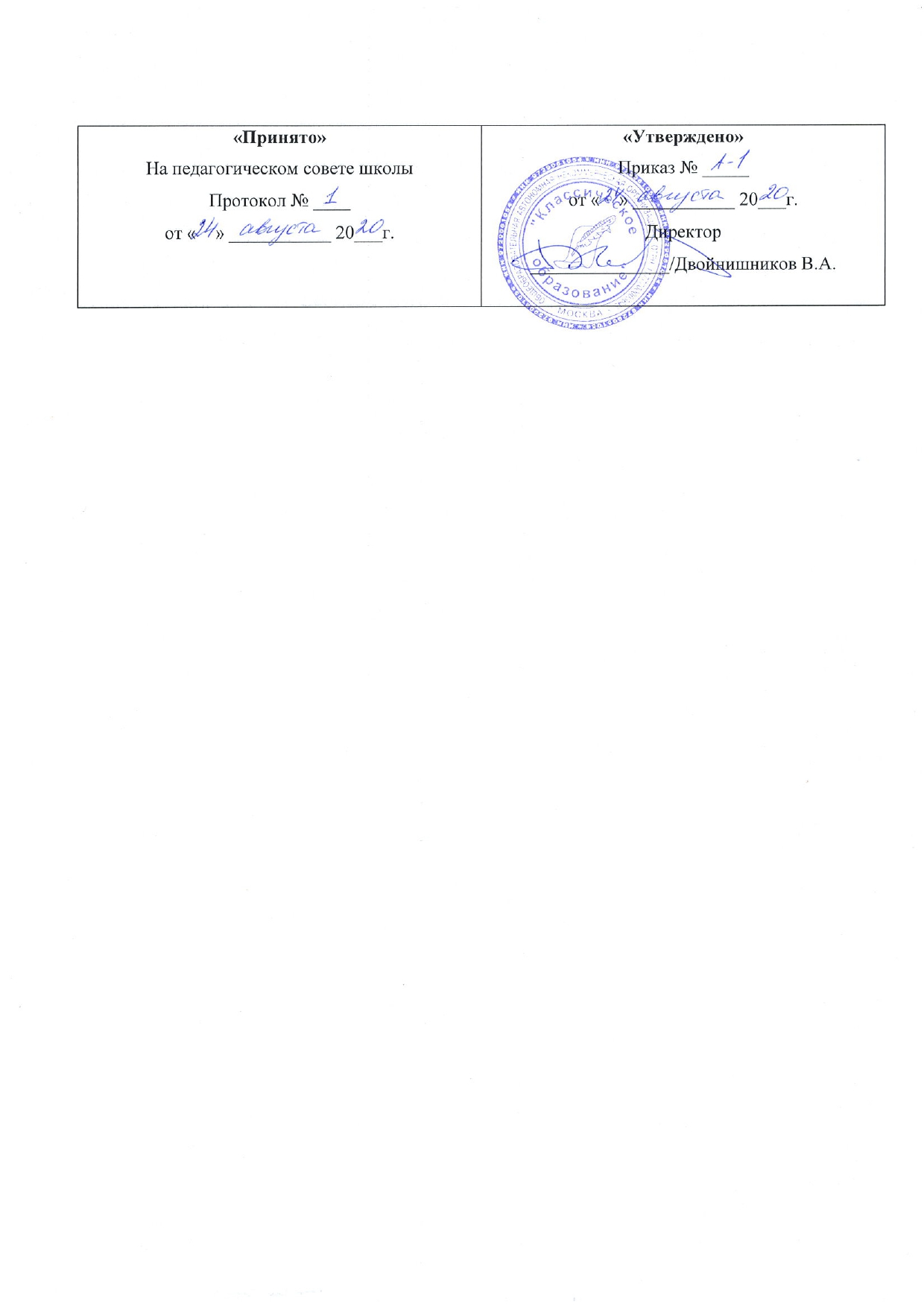 Положение о языке обучения и воспитания в Общеобразовательной автономной некоммерческой организации «Классическое образование»1. Общие положения1.1. Настоящее положение о языке обучения и воспитания (далее – Положение) разработано в соответствии с требованиями Федерального закона от 29.12.2012 № 273-ФЗ «Об образовании в Российской Федерации» с изменениями от 06.03.2019 г., Федерального закона от 03.08.2018 N 317-ФЗ "О внесении изменений в статьи 11 и 14 Федерального закона "Об образовании в Российской Федерации", Устава ОАНО «Классическое образование» (далее – Школа). 1.2. Положение устанавливает язык обучения и воспитания и порядок его выбора родителями (законными представителями) несовершеннолетних обучающихся при приеме (переводе) на обучение по образовательным программам начального, основного и среднего общего образования в пределах возможностей Школы. 2. Язык обучения2.1. Образовательная и воспитательная деятельность в Школе по образовательным программам начального общего, основного общего, среднего общего образования осуществляется на государственном языке Российской Федерации – русском языке в соответствии с федеральными государственными образовательными стандартами (далее ФГОС). 2.2. Право на выбор языка образования, изучаемого родного языка из числа языков народов Российской Федерации и государственных языков республик Российской Федерации родителями (законными представителями) несовершеннолетних обучающихся при приеме (переводе) на обучение по образовательным программам реализуется в Школе в пределах возможностей, предоставляемых системой образования, в порядке, установленном законодательством об образовании.              2.3. Предметная область учебного плана начального общего, основного общего и среднего общего образования «Родной язык и литературное чтение на родном языке» и «Родной язык и родная литература» являются обязательными для изучения.2.4. Выбор изучаемого языка по предмету «Родной язык» и языков обучения по предметам «Литературное чтение на родном языке», «Родная литература» осуществляется по заявлениям родителей (законных представителей) несовершеннолетних обучающихся при приеме (переводе) на обучение по образовательным программам начального, основного и среднего общего образования. Форма заявления приведена в Приложении. 2.5. С целью реализации прав граждан на свободный, добровольный и информированный выбор родителями (законными представителями) обучающихся родного языка для изучения предметных областей «Родной язык и литературное чтение на родном языке» и «Родной язык и родная литература» Школа организует до начала учебного года информационные мероприятия для родителей обучающихся в различных формах: собрания, консультации, вебинары и др.             2.6. В рамках образовательных программ общего образования Школа осуществляет преподавание и изучение иностранного языка: английского языка (первого иностранного языка) и  второго иностранного языка  в рамках имеющих государственную аккредитацию образовательных программ.2.7. Преподавание и изучение иностранного языка в рамках образовательных программ начального общего, основного общего, среднего общего образования осуществляются в Школе в соответствии с ФГОС, образовательными программами соответствующего уровня образования и учебным планом. 2.8. В рамках дополнительных образовательных программ по запросу участников образовательных отношений Школа вправе организовать обучение иным иностранным языкам в соответствии с дополнительными образовательными программами.3. Язык воспитания3.1. Образовательная и воспитательная деятельность в Школе по образовательным программам дополнительного образования начального, основного и среднего общего образования осуществляется на государственном языке Российской Федерации – русском языке.  3.2. Внеурочная деятельность и воспитательная работа в Школе осуществляется на государственном языке Российской Федерации – русском языке в соответствии с программами и планами внеурочной деятельности и воспитательной работы. 3.3. Внеурочная деятельность в Школе осуществляется на иностранном (английском) языке по дополнительных образовательных программ по запросу участников образовательных отношений.ПриложениеЗАЯВЛЕНИЕНа основании статьи 14 Федерального закона от 29.12.2012 № 273-ФЗ «Об образовании в Российской Федерации» прошу организовать для моего ребенка ______________________, обучающегося _______ класса, изучение предметной области  «Родной язык и литературное чтение на родном языке», «Родной язык и родная литература» (нужное подчеркнуть)   на родном ________________________________________________ языке.     «____»___________ 20___года     __________________        ______________________119517, г. Москва, ул. Нежинская, д.19, к.2                                                                                                  Тел. (495)241-19-79Директору ОАНО «Классическое образование» В.А. Двойнишниковуот ______________________________________,паспорт ___________ выдан ___________________________________________________________,проживающего(ей) по адресу: _________________________________________________________,контактный телефон:________________________